Об утверждении типовой формы соглашения между исполнительным органом государственной власти Брянской области и органом местного самоуправления Брянской области о предоставлении субсидииВ соответствии с пунктом 12 Правил формирования, предоставления и распределения субсидий из областного бюджета бюджетам муниципальных образований Брянской области, утвержденных постановлением Правительства Брянской области от 10 октября 2016 г. № 516-п «О формировании, предоставлении и распределении субсидий из областного бюджета бюджетам муниципальных образований Брянской области»ПРИКАЗЫВАЮ:1. Утвердить прилагаемую Типовую форму соглашения между исполнительным органом государственной власти Брянской области и администрацией муниципального образования о предоставлении субсидии (далее - Типовая форма).2. Контроль за исполнением настоящего Приказа возложить на заместителей директора Аксёненко А.В., Бабася А.А., Смоловскую Л.Е., Якушкину Т.А.Заместитель ГубернатораБрянской области								Г.В. ПетушковаСОГЛАСОВАНО:Заместитель директора							А.В. АксёненкоЗаместитель директора							А.А. БабасьЗаместитель директора 							Л.Е. СмоловскаяЗаместитель директора 							Т.А. ЯкушкинаНачальник отдела межбюджетных отношений с муниципальными образованиями					Е.М. БоровиковаНачальник отдела финансовреального сектора							Е.В. ВолковаНачальник отдела финансовсоциального сектора							Н.В. КонцеваяНачальник отдела финансоваграрного сектора							Т.И. МатюшкинаНачальник правового отдела						А.А. ЗакалюжныйНачальник административного отдела				Р.И. НосовецИсп. Кураленко О.Г.74 29 00, внутр. 167Утвержденаприказом департамента финансовБрянской областиот ___ .12. 2016 г. № ___Типовая форма соглашениямежду исполнительным органом государственной власти Брянской области и администрацией муниципального образования о предоставлении субсидии _________________________________              		«___» _______________ 20__ г.(место заключения соглашения)                                                              	             (дата заключения соглашения)_____________________________________________________________________________,(наименование исполнительного органа государственной власти Брянской области)являющ(ий,ее)ся главным распорядителем средств областного бюджета, именуем(ый, ое) в дальнейшем ________________________________________________________________,                                             (Департамент, Управление)в лице________________________________________________________________________ (наименование должности руководителя исполнительного органа государственной власти 
или уполномоченного им лица)_____________________________________________________________________________, (фамилия, имя, отчество)действующего на основании _________________________________________________________________________________________________________________________________,(положение об органе власти, доверенность, распоряжение, приказ или иной документ)с одной стороны, и ____________________________________________________________,(наименование администрации муниципального образования Брянской области)именуемое(ая) в дальнейшем «Администрация», в лице__________________________________________________________________(наименование должности руководителя администрации муниципального образования или уполномоченного им лица) _____________________________________________________________________________,(фамилия, имя, отчество)действующего на основании ____________________________________________________,(Устав, доверенность или иной документ)с другой стороны, далее при совместном упоминании именуемые "Стороны", в соответствии с Бюджетным кодексом Российской Федерации, 
Законом Брянской области от «___» ______№___-З «Об областном бюджете на _____ год и на плановый период _____ и ______ годов», Правилами формирования, предоставления и распределения субсидий из областного бюджета бюджетам муниципальных образований Брянской области, утвержденных постановлением Правительства Брянской области от 10 октября 2016 г. № 516-п «О формировании, предоставлении и распределении субсидий из областного бюджета бюджетам муниципальных образований Брянской области» (далее  -  Правила формирования, предоставления и распределения субсидий), _____________________________________________________________________________(наименование Порядка предоставления и распределения субсидии из областного бюджета бюджетам муниципальных образований)утвержденным постановлением Правительства Брянской области от «____» ____________________ 20___ г. №____ «Об утверждении государственной программы «_________________________________» (20__-20__ годы)» предоставлении и распределении субсидий из областного бюджета бюджетам муниципальных образований» (далее  -  Порядок предоставления субсидии), постановлением (распоряжением) Правительства Брянской области от «____» _________________ 2016 г. №____ «___________________________________________________________________________»(постановление Правительства Брянской области, утверждающее распределение Субсидии)заключили настоящее Соглашение о нижеследующем.I. Предмет Соглашения1.1. Предметом настоящего Соглашения является предоставление из областного бюджета в 20__ году/20__ - 20__ годах бюджету муниципального образования субсидии на __________________________________________________________ (далее - Субсидия) (целевое назначение субсидии)по следующим кодам бюджетной классификации расходов областного бюджета: код главного распорядителя бюджетных средств ____ , раздел _____ , подраздел _______ , целевая статья расходов ______________ , вид расходов ________ в рамках подпрограммы «____________________________________________________________________________ (наименование подпрограммы государственной программы при наличии)государственной программы «__________________________________________________»                                                    (наименование государственной программы)в соответствии с перечнем мероприятий, в целях софинансирования которых предоставляется Субсидия (перечнем объектов капитального строительства муниципальной собственности и (или) приобретаемых объектов недвижимого имущества в муниципальную собственность, в целях софинансирования которых предоставляется Субсидия, согласно Приложению №____ к настоящему Соглашению, утвержденным _____________________________________________________________________________.(наименование и реквизиты правового акта муниципального образования при наличии правового акта на дату подписания Соглашения)II. Финансовое обеспечение расходных обязательств, в целях софинансирования которых предоставляется Субсидия2.1. Общий объем бюджетных ассигнований, предусматриваемых в местном бюджете на финансовое обеспечение расходных обязательств, в целях софинансирования которых предоставляется Субсидия, составляет в 20__ году __________________________ (____________________________________________________________________________)(сумма цифрами и прописью с заглавной буквы)рублей, в 20__ году ___________ (_______________________________________________)(сумма цифрами и прописью с заглавной буквы)рублей, в 20__ году _______ (____________________________________________) рублей.(сумма цифрами и прописью с заглавной буквы)2.2. Размер Субсидии, предоставляемой из областного бюджета местному бюджету в соответствии с настоящим Соглашением, составляет в 20__ году _____________ (____________________________________________________________________________) (сумма цифрами и прописью с заглавной буквы)рублей или ____ % от общего объема расходов местного бюджета, в целях софинансирования которых предоставляется Субсидия (далее – общий объем  расходов),  в  20__  году ___________ (_____________________________________________________) (сумма цифрами и прописью с заглавной буквы)рублей или ___% от общего объема расходов, в 20__ году _______________________ (______________________________________________________________________) рублей (сумма цифрами и прописью с заглавной буквы)или ___ % от общего объема расходов.2.3. Общий объем бюджетных ассигнований, предусмотренных в местном бюджете  на финансовое обеспечение расходных обязательств муниципальных образований, в целях софинансирования которых предоставляется Субсидия, составляет в 20__ году ____________ (_______________________________________________________) рублей, (сумма цифрами и прописью с заглавной буквы)в 20__ году _____ (_____________________________________________________) рублей, (сумма цифрами и прописью с заглавной буквы)в 20__ году _____ (_____________________________________________________) рублей, (сумма цифрами и прописью с заглавной буквы)2.4. Объем финансового обеспечения за счет внебюджетных источников составляет в 20__ году ______ (____________________________________________________) рублей, (сумма цифрами и прописью с заглавной буквы)в 20__ году ______ (____________________________________________________) рублей, (сумма цифрами и прописью с заглавной буквы)в 20__ году ______ (____________________________________________________) рублей, (сумма цифрами и прописью с заглавной буквы)2.5. Адресное (пообъектное) распределение Субсидии в целях софинансирования капитальных вложений муниципального образования в объекты капитального строительства муниципальной собственности и (или) в целях софинансирования расходных обязательств муниципального образования по приобретению объектов недвижимого имущества в муниципальную собственность приведено в Приложении №____ к настоящему Соглашению, являющемся его неотъемлемой частью.III. Порядок, условия предоставления и сроки перечисления Субсидии3.1. Субсидия предоставляется в пределах бюджетных ассигнований, предусмотренных в ____________________________________________________________                                            законе Брянской области об областном бюджете или сводной бюджетной росписи _____________________________________________________________________________на ____ финансовый год и на плановый период 20__ и 20__ годов, и лимитов бюджетных обязательств, предусмотренных _____________________________,                                          			                             (Департаменту, Управлению)на соответствующий финансовый год и на плановый период.3.2. Субсидия предоставляется при выполнении следующих условий: а) наличие правового акта муниципального образования об утверждении в соответствии с требованиями нормативных правовых актов Брянской области перечня мероприятий (объектов), в целях софинансирования которых предоставляется Субсидия; б) наличие в __________________________________________________________________                           (местном бюджете, сводной бюджетной росписи местного бюджета)бюджетных ассигнований на финансовое обеспечение расходных обязательств, в целях софинансирования которых предоставляется Субсидия, в объеме, предусмотренном пунктами 2.1 и 2.3  настоящего Соглашения.3.3. Перечисление Субсидии из областного бюджета в бюджет муниципального образования осуществляется в установленном порядке на счет, открытый для кассового обслуживания исполнения местного бюджета в Управлении Федерального казначейства по Брянской области.3.4. В течение ___ дней после подписания настоящего Соглашения Администрация направляет в _____________________________________ заявку на перечисление средств(Департамент, Управление)Субсидии в соответствии с Правилами предоставления субсидии согласно графику перечисления Субсидии в соответствии с Приложением №______ к настоящему Соглашению, являющимся его неотъемлемой частью.3.5. Одновременно с документами на перечисление Субсидии, предусмотренными пунктом 3.4. настоящего Соглашения, однократно представляются в Федеральное казначейство документы, подтверждающие исполнение условий предоставления Субсидии, указанные в пункте 3.2 настоящего Соглашения.IV. Взаимоотношения Сторон4.1. ________________________________________________ обязуется:     (Департамент, Управление)4.1.1. Обеспечить предоставление Субсидии местному бюджету в порядке и при соблюдении Администрацией условий предоставления Субсидии, установленных настоящим Соглашением, в пределах бюджетных ассигнований, предусмотренных в областном законе об областном бюджете (сводной бюджетной росписи) на ____ финансовый год и на плановый период 20__ и 20__ годов, и лимитов бюджетных обязательств, утвержденных в установленном порядке ________________________________________________________.(Департаменту, Управлению)4.1.2. Осуществлять контроль соблюдения Администрацией условий предоставления Субсидии и других обязательств, предусмотренных Соглашением.4.1.3. Осуществлять оценку результативности осуществления мероприятий, в целях софинансирования которых предоставляется Субсидия, с учетом обязательств по достижению значений показателей результативности, установленных в соответствии с пунктом 4.3.3 настоящего Соглашения, на основании данных отчетности, представленной Администрацией.4.1.4. В случае если Администрацией по состоянию на 31 декабря года предоставления Субсидии допущены нарушения обязательств, предусмотренных пунктом 4.3.3 настоящего Соглашения, и в срок до первой даты представления отчетности о достижении значений показателей результативности в году, следующем за годом предоставления Субсидии, установленной в соответствии с Правилами предоставления субсидии, указанные нарушения не устранены, и (или) в случае если Администрацией по состоянию на 31 декабря года предоставления Субсидии допущены нарушения обязательства по соблюдению графика выполнения мероприятий по проектированию и (или) строительству (реконструкции, техническому перевооружению) объектов капитального строительства и (или) приобретению объектов недвижимого имущества, и в срок до 1 апреля года, следующего за годом предоставления субсидии, указанные нарушения не устранены, рассчитать в соответствии с пунктами 16 - 19 Правил формирования, предоставления и распределения субсидий объем средств, подлежащий возврату из местного бюджета в областной бюджет, и направить Администрации требование о возврате средств Субсидии в областной бюджет в указанном объеме.4.1.5. В случае приостановления предоставления Субсидии информировать Администрацию о причинах такого приостановления.4.1.6. Выполнять иные обязательства, установленные бюджетным законодательством Российской Федерации, Правилами предоставления субсидии и настоящим Соглашением.4.2. _________________________________________ вправе:     (Департамент, Управление)4.2.1. Запрашивать у Администрации документы и материалы, необходимые для осуществления контроля соблюдения Администрацией условий предоставления Субсидии и других обязательств, предусмотренных Соглашением, в том числе данные бухгалтерского учета и первичную документацию, связанные с исполнением Администрацией условий предоставления Субсидии.4.2.2. Принимать решение об использовании остатка средств Субсидии в очередном финансовом году на те же цели при определении в соответствии с бюджетным законодательством Российской Федерации наличия потребности в неиспользованном в текущем финансовом году остатке Субсидии, однократно в течение срока действия настоящего Соглашения, в этом случае заключается дополнительное соглашение к настоящему Соглашению.4.2.3. Принимать решение об использовании остатков лимитов бюджетных обязательств на предоставление Субсидии на те же цели при определении в соответствии с бюджетным законодательством Российской Федерации наличия потребности в неиспользованных в текущем финансовом году остатках лимитов бюджетных обязательств на предоставление Субсидии, однократно в течение срока действия настоящего Соглашения, в этом случае заключается дополнительное соглашение к настоящему Соглашению. 4.2.4. Осуществлять иные права, установленные бюджетным законодательством Российской Федерации, Правилами предоставления субсидии и настоящим Соглашением. 4.3. Администрация обязуется:4.3.1. Обеспечивать выполнение условий предоставления Субсидии, установленных пунктом 3.2 настоящего Соглашения.4.3.2. Обеспечивать исполнение требований _________________________________ (Департамента, Управления)по возврату средств в областной бюджет в соответствии с пунктами 16 и 19 Правил формирования, предоставления и распределения субсидий.4.3.3. Обеспечивать достижение значений показателей результативности исполнения мероприятий, в целях софинансирования которых предоставляется Субсидия, установленных в соответствии с Приложением №_____ к настоящему Соглашению, являющимся неотъемлемой частью настоящего Соглашения, формируемым по форме, утвержденной Департаментом строительства и архитектуры Брянской области в соответствии с пунктом 3 постановления Правительства Брянской области от 10 октября 2016 г. № 516-п «О формировании, предоставлении и распределении субсидий из областного бюджета бюджетам муниципальных образований Брянской области».4.3.4. Обеспечивать исполнение графика выполнения мероприятий по проектированию и (или) строительству (реконструкции, техническому перевооружению) объектов капитального строительства и (или) приобретению объектов недвижимого имущества согласно Приложению № ____ к настоящему Соглашению, являющемуся неотъемлемой частью настоящего Соглашения.4.3.5. Обеспечивать использование типовой проектной документации, которая разработана для аналогичного объекта капитального строительства и информация о которой внесена в реестр типовой проектной документации (при наличии такой документации).4.3.6. Обеспечивать формирование и ведение реестра получателей соответствующих выплат.4.3.7. Обеспечивать выполнение установленных требований к качеству и доступности предоставляемых государственных и (или) муниципальных услуг. 4.3.8. Обеспечивать согласование с соответствующим главным распорядителем бюджетных средств муниципальной программы ___________________________________,(наименование муниципальной программы)и вносимых в нее изменений, которые влекут изменения объемов финансирования и (или) показателей результативности муниципальной программы и (или) изменение состава мероприятий указанной программы, в целях софинансирования расходных обязательств муниципальных образований по софинансированию указанной программы (мероприятий) предоставляется Субсидия. 4.3.9. Обеспечивать представление в _______________________________________  (Департамент, Управление)не позднее ____ числа месяца, следующего за _______________________, в котором была(квартал, месяц)получена Субсидия, отчеты о (об):- расходах бюджета муниципального образования в целях софинансирования которых предоставляется Субсидия, по форме согласно Приложению №______, являющемуся неотъемлемой частью настоящего Соглашения;- достижении значений показателей результативности, по форме согласно Приложению №_____, являющемуся неотъемлемой частью настоящего Соглашения;- исполнении графика выполнения мероприятий:по проектированию и (или) строительству (реконструкции, техническому перевооружению) объектов капитального строительства по форме согласно Приложению №_____, являющемуся неотъемлемой частью настоящего Соглашения;- по приобретению объектов недвижимого имущества, по форме согласно Приложению №____, являющемуся неотъемлемой частью настоящего Соглашения.4.3.10. В случае получения соответствующего запроса обеспечивать представление в _____________________________________________________ документов и материалов,(Департамент, Управление)необходимых для осуществления контроля за соблюдением Администрацией условий предоставления Субсидии и других обязательств, предусмотренных Соглашением, в том числе данных бухгалтерского учета и первичной документации, связанных с использованием средств Субсидии.4.3.11. Возвратить в областной бюджет неиспользованный по состоянию на 1 января финансового года, следующего за отчетным, остаток средств Субсидии в сроки, установленные бюджетным законодательством Российской Федерации, и в порядке, установленном Департаментом финансов Брянской области.4.3.12. Обеспечивать представление в _______________________________________ копий  					(Департамент, Управление)соглашений, заключаемых Администрацией с уполномоченными органами местного самоуправления муниципальных образований.4.3.13. Выполнять иные обязательства, установленные бюджетным законодательством Российской Федерации, Правилами предоставления субсидий и настоящим Соглашением.4.4. Администрация вправе:4.4.1. Обращаться в ______________________________________________________(Департамент, Управление)за разъяснениями в связи с исполнением настоящего Соглашения.4.4.2. Осуществлять иные права, установленные бюджетным законодательством Российской Федерации, Правилами предоставления субсидии и настоящим Соглашением.V. Ответственность Сторон5.1. В случае неисполнения или ненадлежащего исполнения своих обязанностей по настоящему Соглашению Стороны несут ответственность в соответствии с законодательством Российской Федерации.5.2. В случае если неиспользованный по состоянию на 1 января финансового года, следующего за отчетным, остаток Субсидии не перечислен в доход областного бюджета, указанные средства подлежат взысканию в доход областного бюджета в порядке, установленном приказом Департамента финансов Брянской области.VI. Заключительные положения6.1. Споры, возникающие между Сторонами в связи с исполнением настоящего Соглашения, решаются ими, по возможности, путем проведения переговоров с оформлением соответствующих протоколов или иных документов. При недостижении согласия споры между Сторонами решаются в судебном порядке.6.2. Соглашение вступает в силу с даты подписания его Сторонами и действует до «____» ____________ 20__ года /до исполнения Сторонами своих обязательств. 6.3. Изменение настоящего Соглашения осуществляется по инициативе Сторон в виде дополнительного соглашения к настоящему Соглашению, которое является его неотъемлемой частью. Дополнительное соглашение вступает в силу с даты подписания его Сторонами. 6.4. Внесение в настоящее Соглашение изменений, предусматривающих ухудшение установленных значений показателей результативности, а также продление сроков реализации предусмотренных настоящим Соглашением мероприятий, не допускается в течение всего срока действия настоящего Соглашения, за исключением случаев, если выполнение условий предоставления Субсидии оказалось невозможным вследствие обстоятельств непреодолимой силы, изменения значений целевых показателей и индикаторов подпрограммы «____________________________________________________ _____________________________________________________________________________ »(наименование подпрограммы (при наличии) государственной программы Брянской области)государственной программы Брянской области «___________________________________ _____________________________________________________________________________»,(наименование подпрограммы (при наличии) государственной программы Брянской области)а также в случае существенного (более чем на 20 процентов) сокращения размера Субсидии.6.5. Расторжение настоящего Соглашения возможно при взаимном согласии Сторон в соответствии с действующим законодательством.6.6. Настоящее Соглашение заключено и подписано лицами, имеющими право действовать от имени каждой из Сторон Соглашения.VII. Платежные реквизиты Сторон VIII. Подписи СторонПриложение №1к Типовой форме соглашения между главным распорядителем средств областного бюджета и органом местного самоуправленияо предоставлении субсидии, утвержденной приказом Департамента финансов Брянской областиот «__» __________ 2016 г. №___Приложение № ___к Соглашению№___ от «__» ____________ 20__ г.Переченьмероприятий, в целях софинансирования которых предоставляется Субсидия                                                                тыс. рублейПодписи сторон:           ______________    				  _________________________________                    (Администрация)                                 					  (Департамент, Управление)Приложение №2к Типовой форме соглашения между главным распорядителем средств областного бюджета и органом местного самоуправления о предоставлении субсидии, утвержденной приказом  Департамента финансов Брянской областиот «__» __________ 2016 г. №___Приложение № ___к Соглашению№___ от «__» ____________ 20__ г.Переченьобъектов капитального строительства (реконструкции) муниципальной собственности и (или) приобретаемых объектов недвижимого имущества в  муниципальную собственность, в целях софинансирования которых предоставляется СубсидияПодписи сторон:           ______________    				  _________________________________                    (Администрация)                                 				 	 (Департамент, Управление)Приложение №3к Типовой форме соглашения между главным распорядителем средств областного бюджета и органом местного самоуправления о предоставлении субсидии, утвержденной приказом  Департамента финансов Брянской областиот «__» __________ 2016 г. №___Приложение № ___к Соглашению№___ от «__» ____________ 20__ г.Адресное (пообъектное) распределение Субсидии в целях софинансирования капитальных вложений муниципального образования в объекты капитального строительства (реконструкции) муниципальной собственности и (или) в целях софинансирования расходных обязательств муниципального образования по приобретению объектов недвижимого имущества в муниципальную собственность       Подписи сторон:           ______________    				  _________________________________                    (Администрация)                                 					  (Департамент, Управление)Приложение №4к Типовой форме соглашения между главным распорядителем средств областного бюджета и органом местного самоуправления о предоставлении субсидии, утвержденной приказом  Департамента финансов Брянской областиот «__» __________ 2016 г. №___Приложение № ___к Соглашению№___ от «__» ____________ 20__ г.График перечисления СубсидииПодписи сторон:       ______________    	 			_________________________ (Администрация)                                 			  (Департамент, Управление)Приложение №5к Типовой форме соглашения между главным распорядителем средств областного бюджета и органом местного самоуправления о предоставлении субсидии, утвержденной приказом  Департамента финансов Брянской областиот «__» __________ 2016 г. №___Приложение № ___к Соглашению№___ от «__» ____________ 20__ г.Показатели результативности исполнения мероприятий,в целях софинансирования которых предоставляется СубсидияПодписи сторон:       ______________    	 			_________________________ (Администрация)                                 			(Департамент, Управление)Приложение №6к Типовой форме соглашения между главным распорядителем средств областного бюджета и органом местного самоуправления о предоставлении субсидии, утвержденной приказомДепартамента финансов Брянской областиот «__» __________ 2016 г. №___Приложение № ___к Соглашению№___ от «__» ____________ 20__ г.ОТЧЕТо расходах ________________________________________, в целях софинасирования                                                 (бюджет муниципального образования)которых предоставляется Субсидия по состоянию на __ ______________ 20__ годаПериодичность: ___________________                 тыс. рублейРуководитель (уполномоченное лицо)     	_____________    _____________________уполномоченного органа местного            	      (подпись)                          (расшифровка подписи)самоуправления«____» __________ 20__ г.Главный бухгалтер                      _______________  ___________________ (подпись)                         (расшифровка подписи)«____» __________ 20__ г.Приложение №7к Типовой форме соглашения между главным распорядителем средств областного бюджета и органом местного самоуправления о предоставлении субсидии, утвержденной приказом  Департамента финансов Брянской областиот «__» __________ 2016 г. №___Приложение № ___к Соглашению№___ от «__» ____________ 20__ г.ОТЧЕТо достижении значений показателей результативности по состоянию на __ ____________ 20__ годаПериодичность: ________________Руководитель (уполномоченное лицо)     			_____________    _____________________уполномоченного органа местного            			      (подпись)                          (расшифровка подписи)самоуправления«____» __________ 20__ г.Приложение №8к Типовой форме соглашения между главным распорядителем средств областного бюджета и органом местного самоуправления о предоставлении субсидии, утвержденной приказом  Департамента финансов Брянской областиот «__» __________ 2016 г. №___Приложение № ___к Соглашению№___ от «__» ____________ 20__ г.ОТЧЕТоб исполнении графика выполнения мероприятий по проектированию и (или) строительству (реконструкции, 
техническому перевооружению) объектов капитального строительстваТаблица 1Таблица 2Таблица 3Таблица 4Руководитель (уполномоченное лицо)     			_____________    _____________________уполномоченного органа местного            			      (подпись)                          (расшифровка подписи)самоуправления«____» __________ 20__ г.Приложение №9к Типовой форме соглашения между главным распорядителем средств областного бюджета и органом местного самоуправления о предоставлении субсидии, утвержденной приказом  Департамента финансов Брянской областиот «__» __________ 2016 г. №___Приложение № ___к Соглашению№___ от «__» ____________ 20__ г.ОТЧЕТоб исполнении графика выполнения мероприятий по приобретению объектов недвижимого имуществаРуководитель (уполномоченное лицо)     			_____________    _____________________уполномоченного органа местного            			      (подпись)                         (расшифровка подписи)самоуправления«____» __________ 20__ г.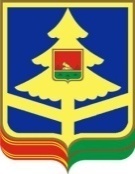 ДЕПАРТАМЕНТ ФИНАНСОВ БРЯНСКОЙ ОБЛАСТИДЕПАРТАМЕНТ ФИНАНСОВ БРЯНСКОЙ ОБЛАСТИДЕПАРТАМЕНТ ФИНАНСОВ БРЯНСКОЙ ОБЛАСТИПРИКАЗПРИКАЗПРИКАЗПРИКАЗ___ .12.2016___ .12.2016№ г. Брянскг. Брянскг. Брянскг. БрянскНаименование исполнительного органа государственной власти Брянской областиНаименование администрации муниципального образованияМесто нахождения:Место нахождения:Платежные реквизиты:Платежные реквизиты:Код администратора дохода:Должность руководителя исполнительного органа государственной власти Брянской области Должность руководителя исполнительного органа государственной власти Брянской области Должность главы администрации муниципального образованияДолжность главы администрации муниципального образования__________________/(подпись)__________________(ФИО)__________________/(подпись)__________________(ФИО)№ п/пНаправление расходовНаименование мероприятия Срок реализацииОбъем финансового обеспечения на реализацию мероприятияОбъем финансового обеспечения на реализацию мероприятияОбъем финансового обеспечения на реализацию мероприятияОбъем финансового обеспечения на реализацию мероприятияОбъем финансового обеспечения на реализацию мероприятияОбъем финансового обеспечения на реализацию мероприятияОбъем финансового обеспечения на реализацию мероприятияОбъем финансового обеспечения на реализацию мероприятияОбъем финансового обеспечения на реализацию мероприятияОбъем финансового обеспечения на реализацию мероприятияОбъем финансового обеспечения на реализацию мероприятияОбъем финансового обеспечения на реализацию мероприятия№ п/пНаправление расходовНаименование мероприятия Срок реализациивсеговсеговсеговсеговсеговсегосправочно справочно справочно справочно справочно справочно № п/пНаправление расходовНаименование мероприятия Срок реализацииместный бюджетместный бюджетместный бюджетвнебюджетные  источники внебюджетные  источники внебюджетные  источники размер субсидии из областного бюджетаразмер субсидии из областного бюджетаразмер субсидии из областного бюджетаобъем софинансирования  (%)объем софинансирования  (%)объем софинансирования  (%)№ п/пНаправление расходовНаименование мероприятия Срок реализации20__ г.20__ г.20__ г.20__ г.20__ г.20__ г.20__ г.20__ г.20__ г.20__ г.20__ г.20__ г.1234567891011121314151617Итого: по направлению расходовВсего:№ п/пНаименование объекта капитального строительства (объекта недвижимого имущества)МощностьСроки строительстваСметная (предельная) стоимость (тыс. рублей)Местонахождение (адрес)Государственная собственность Брянской области / муниципальная собственность1234567№ п/пНаименование объекта капитального строительства, объекта недвижимого имущества <1>Направление инвестирования (строительство, реконструкция, техническое перевооружение, приобретение)ЭтапОбъем финансового обеспечения на строительство (реконструкцию, техническое перевооружение) объекта капитального строительства или на приобретение объекта недвижимого имущества, тыс. рублейОбъем финансового обеспечения на строительство (реконструкцию, техническое перевооружение) объекта капитального строительства или на приобретение объекта недвижимого имущества, тыс. рублейОбъем финансового обеспечения на строительство (реконструкцию, техническое перевооружение) объекта капитального строительства или на приобретение объекта недвижимого имущества, тыс. рублейОбъем финансового обеспечения на строительство (реконструкцию, техническое перевооружение) объекта капитального строительства или на приобретение объекта недвижимого имущества, тыс. рублейОбъем финансового обеспечения на строительство (реконструкцию, техническое перевооружение) объекта капитального строительства или на приобретение объекта недвижимого имущества, тыс. рублейОбъем финансового обеспечения на строительство (реконструкцию, техническое перевооружение) объекта капитального строительства или на приобретение объекта недвижимого имущества, тыс. рублейОбъем финансового обеспечения на строительство (реконструкцию, техническое перевооружение) объекта капитального строительства или на приобретение объекта недвижимого имущества, тыс. рублейОбъем финансового обеспечения на строительство (реконструкцию, техническое перевооружение) объекта капитального строительства или на приобретение объекта недвижимого имущества, тыс. рублейОбъем финансового обеспечения на строительство (реконструкцию, техническое перевооружение) объекта капитального строительства или на приобретение объекта недвижимого имущества, тыс. рублейОбъем финансового обеспечения на строительство (реконструкцию, техническое перевооружение) объекта капитального строительства или на приобретение объекта недвижимого имущества, тыс. рублейОбъем финансового обеспечения на строительство (реконструкцию, техническое перевооружение) объекта капитального строительства или на приобретение объекта недвижимого имущества, тыс. рублейОбъем финансового обеспечения на строительство (реконструкцию, техническое перевооружение) объекта капитального строительства или на приобретение объекта недвижимого имущества, тыс. рублей№ п/пНаименование объекта капитального строительства, объекта недвижимого имущества <1>Направление инвестирования (строительство, реконструкция, техническое перевооружение, приобретение)Этапвсеговсеговсеговсеговсеговсегосправочно справочно справочно справочно справочно справочно № п/пНаименование объекта капитального строительства, объекта недвижимого имущества <1>Направление инвестирования (строительство, реконструкция, техническое перевооружение, приобретение)ЭтапМестный бюджетМестный бюджетМестный бюджетвнебюджетные источники внебюджетные источники внебюджетные источники размер субсидии из областного бюджетаразмер субсидии из областного бюджетаразмер субсидии из областного бюджетаобъем софинансирования (%)объем софинансирования (%)объем софинансирования (%)№ п/пНаименование объекта капитального строительства, объекта недвижимого имущества <1>Направление инвестирования (строительство, реконструкция, техническое перевооружение, приобретение)Этап20__ г.20__ г.20__ г.20__ г.20__ г.20__ г.20__ г.20__ г.20__ г.20__ г.20__ г.20__ г.12345678910111213141516Итого:Итого:Итого:Итого:№ п/пНаименование мероприятия Код бюджетной классификацииКод бюджетной классификацииКод бюджетной классификацииКод бюджетной классификацииСроки перечисления Субсидии (мм.гг.)Размер Субсидии, тыс. рублей№ п/пНаименование мероприятия Код ГРБСРзПр ЦСРВР Сроки перечисления Субсидии (мм.гг.)Размер Субсидии, тыс. рублей123456781Наименование мероприятия 11Наименование мероприятия 11Наименование мероприятия 1Итого по КБК1Наименование мероприятия 11Наименование мероприятия 11Наименование мероприятия 1Итого по КБК1Наименование мероприятия 11Наименование мероприятия 11Наименование мероприятия 1Итого по мероприятию2Наименование мероприятия 22Наименование мероприятия 22Наименование мероприятия 2Итого по КБК2Наименование мероприятия 22Наименование мероприятия 22Наименование мероприятия 2Итого по КБК2Наименование мероприятия 22Наименование мероприятия 22Наименование мероприятия 2Итого по мероприятиюВсего№ п/пНаправление расходовНаименование мероприятия Наименование показателяКБК рас-ходов Единица измерения по Единица измерения по Плановое значение показателяГод, на который запланировано достижение показателя№ п/пНаправление расходовНаименование мероприятия Наименование показателяКБК рас-ходов наименованиекодПлановое значение показателяГод, на который запланировано достижение показателя123456789№Направление расходовНаименование мероприятия Сроки реализации Наименование показателяПредусмотрено средств на реализацию мероприятияФактически поступило в бюджет муниципального образования из областного бюджета по состоянию на отчетную датуФактически использовано средств на отчетную датуОстаток средств по состоянию на отчетную дату123456789Итого по мероприятию, в т.ч.:бюджет муниципального образования 
(с учетом объема софинансирования из областного бюджета)внебюджетные источники размер субсидии из областного бюджета (справочно)объем софинансирования (%) (справочно)Итого: по направлению расходовВсего:N п/пНаправление расходовНаименование мероприятияНаименование показателяКБК рас-ходовЕдиница измерения по ОКЕИЕдиница измерения по ОКЕИГод, на который запланировано достижение показателя Плановое значение показателяФактическое значение показателя по состоянию на отчетную датуПричина отклоненияN п/пНаправление расходовНаименование мероприятияНаименование показателяКБК рас-ходовнаименованиекодГод, на который запланировано достижение показателя Плановое значение показателяФактическое значение показателя по состоянию на отчетную датуПричина отклонения1234567891011Наименование исполнительного органа государственной власти Наименование муниципального образованияНаименование органа местного самоуправленияНаименование муниципального заказчикаНаименование муниципальной программыНепрограммное направление деятельностиНаименование субсидии№п/пНаименование объекта капитального строительства Место-нахождение (адрес)Вид строительства (строительство, реконструкция,техническое перевооружение)Объем финансового обеспечения на строительство (реконструкцию,  техническое перевооружение) объектов капитального строительства, тыс. рублейОбъем финансового обеспечения на строительство (реконструкцию,  техническое перевооружение) объектов капитального строительства, тыс. рублейОбъем финансового обеспечения на строительство (реконструкцию,  техническое перевооружение) объектов капитального строительства, тыс. рублейОбъем финансового обеспечения на строительство (реконструкцию,  техническое перевооружение) объектов капитального строительства, тыс. рублейОбъем финансового обеспечения на строительство (реконструкцию,  техническое перевооружение) объектов капитального строительства, тыс. рублейОбъем финансового обеспечения на строительство (реконструкцию,  техническое перевооружение) объектов капитального строительства, тыс. рублейОбъем финансового обеспечения на строительство (реконструкцию,  техническое перевооружение) объектов капитального строительства, тыс. рублейОбъем финансового обеспечения на строительство (реконструкцию,  техническое перевооружение) объектов капитального строительства, тыс. рублейОбъем финансового обеспечения на строительство (реконструкцию,  техническое перевооружение) объектов капитального строительства, тыс. рублейОбъем финансового обеспечения на строительство (реконструкцию,  техническое перевооружение) объектов капитального строительства, тыс. рублейОбъем финансового обеспечения на строительство (реконструкцию,  техническое перевооружение) объектов капитального строительства, тыс. рублейОбъем финансового обеспечения на строительство (реконструкцию,  техническое перевооружение) объектов капитального строительства, тыс. рублейОбъем финансового обеспечения на строительство (реконструкцию,  техническое перевооружение) объектов капитального строительства, тыс. рублейОбъем финансового обеспечения на строительство (реконструкцию,  техническое перевооружение) объектов капитального строительства, тыс. рублейОбъем финансового обеспечения на строительство (реконструкцию,  техническое перевооружение) объектов капитального строительства, тыс. рублейОбъем финансового обеспечения на строительство (реконструкцию,  техническое перевооружение) объектов капитального строительства, тыс. рублейОбъем финансового обеспечения на строительство (реконструкцию,  техническое перевооружение) объектов капитального строительства, тыс. рублейОбъем финансового обеспечения на строительство (реконструкцию,  техническое перевооружение) объектов капитального строительства, тыс. рублей№п/пНаименование объекта капитального строительства Место-нахождение (адрес)Вид строительства (строительство, реконструкция,техническое перевооружение)в том числе:в том числе:в том числе:в том числе:в том числе:в том числе:в том числе:в том числе:в том числе:в том числе:в том числе:в том числе:в том числе:в том числе:в том числе:в том числе:в том числе:в том числе:№п/пНаименование объекта капитального строительства Место-нахождение (адрес)Вид строительства (строительство, реконструкция,техническое перевооружение)всеговсеговсеговсеговсеговсеговсеговсеговсеговсеговсеговсегосправочносправочносправочносправочносправочносправочно№п/пНаименование объекта капитального строительства Место-нахождение (адрес)Вид строительства (строительство, реконструкция,техническое перевооружение)бюджет муниципального образованиябюджет муниципального образованиябюджет муниципального образованиябюджет муниципального образованиябюджет муниципального образованиябюджет муниципального образованиявнебюджетные источникивнебюджетные источникивнебюджетные источникивнебюджетные источникивнебюджетные источникивнебюджетные источникиразмер субсидии из областного бюджетаразмер субсидии из областного бюджетаразмер субсидии из областного бюджетаразмер субсидии из областного бюджетаразмер субсидии из областного бюджетаразмер субсидии из областного бюджета№п/пНаименование объекта капитального строительства Место-нахождение (адрес)Вид строительства (строительство, реконструкция,техническое перевооружение)20__ г.20__ г.20__ г.20__ г.20__ г.20__ г.20__ г.20__ г.20__ г.20__ г.20__ г.20__ г.20__ г.20__ г.20__ г.20__ г.20__ г.20__ г.№п/пНаименование объекта капитального строительства Место-нахождение (адрес)Вид строительства (строительство, реконструкция,техническое перевооружение)планфактпланфактпланфактпланфактпланфактпланфактпланфактпланфактпланфакт12345678910111213141516171819202122ЗемлеотводЗемлеотводПроектированиеПредельная стоимость строительства (реконструкции, технического перевооружения) объекта капитального строительства, утвержденная в техническом задании на проведение работ по строительству (реконструкции, техническому перевооружению) объекта, тыс. рублейПредельная стоимость строительства (реконструкции, технического перевооружения) объекта капитального строительства, утвержденная в техническом задании на проведение работ по строительству (реконструкции, техническому перевооружению) объекта, тыс. рублейНормативный срок строительства в соответствии с техническим заданием на проведение работ по строительству (реконструкции, техническому перевооружению) объектаНормативный срок строительства в соответствии с техническим заданием на проведение работ по строительству (реконструкции, техническому перевооружению) объектаРеквизиты положительного заключения государственной экспертизы проектной документации (дата, номер)/ Планируемая дата получения положительного заключения государственной экспертизы проектной документации (месяц, год)Реквизиты положительного заключения государственной экспертизы проектной документации (дата, номер)/ Планируемая дата получения положительного заключения государственной экспертизы проектной документации (месяц, год)Реквизиты заключения государственной историко-культурной экспертизы (дата, номер)/ Планируемая дата получения заключения государственной историко-культурной экспертизы (месяц, год) (указывается при необходимости проведения)Реквизиты заключения государственной экологической экспертизы (дата, номер)/ Планируемая дата получения заключения государственной экологической экспертизы (месяц, год) (указывается при необходимости проведения)Реквизиты положительного заключения о достоверности определения сметной стоимости объекта капитального строительства (дата, номер)/Планируемая дата получения положительного заключения о достоверности определения сметной стоимости объекта капитального строительства (месяц, год)Утверждение документации по планировке территорииПредоставление земельного участка заказчикуУтверждение контракта на проектированиеПредельная стоимость строительства (реконструкции, технического перевооружения) объекта капитального строительства, утвержденная в техническом задании на проведение работ по строительству (реконструкции, техническому перевооружению) объекта, тыс. рублейПредельная стоимость строительства (реконструкции, технического перевооружения) объекта капитального строительства, утвержденная в техническом задании на проведение работ по строительству (реконструкции, техническому перевооружению) объекта, тыс. рублейНормативный срок строительства в соответствии с техническим заданием на проведение работ по строительству (реконструкции, техническому перевооружению) объектаНормативный срок строительства в соответствии с техническим заданием на проведение работ по строительству (реконструкции, техническому перевооружению) объектаРеквизиты положительного заключения государственной экспертизы проектной документации (дата, номер)/ Планируемая дата получения положительного заключения государственной экспертизы проектной документации (месяц, год)Реквизиты положительного заключения государственной экспертизы проектной документации (дата, номер)/ Планируемая дата получения положительного заключения государственной экспертизы проектной документации (месяц, год)Реквизиты заключения государственной историко-культурной экспертизы (дата, номер)/ Планируемая дата получения заключения государственной историко-культурной экспертизы (месяц, год) (указывается при необходимости проведения)Реквизиты заключения государственной экологической экспертизы (дата, номер)/ Планируемая дата получения заключения государственной экологической экспертизы (месяц, год) (указывается при необходимости проведения)Реквизиты положительного заключения о достоверности определения сметной стоимости объекта капитального строительства (дата, номер)/Планируемая дата получения положительного заключения о достоверности определения сметной стоимости объекта капитального строительства (месяц, год)Утверждение документации по планировке территорииПредоставление земельного участка заказчикуУтверждение контракта на проектированиепланфактпланфактпланфактРеквизиты заключения государственной историко-культурной экспертизы (дата, номер)/ Планируемая дата получения заключения государственной историко-культурной экспертизы (месяц, год) (указывается при необходимости проведения)Реквизиты заключения государственной экологической экспертизы (дата, номер)/ Планируемая дата получения заключения государственной экологической экспертизы (месяц, год) (указывается при необходимости проведения)Реквизиты положительного заключения о достоверности определения сметной стоимости объекта капитального строительства (дата, номер)/Планируемая дата получения положительного заключения о достоверности определения сметной стоимости объекта капитального строительства (месяц, год)232425262728293031323334Стоимость строительства в соответствии с заключением о проверке достоверности определения сметной стоимости объекта капитального строительства, тыс. рублейСтоимость строительства в соответствии с заключением о проверке достоверности определения сметной стоимости объекта капитального строительства, тыс. рублейСтоимость строительства в соответствии с заключением о проверке достоверности определения сметной стоимости объекта капитального строительства, тыс. рублейСпособ разме-щения муници-пальной закупкиЭкономия, сложившаяся в результате проведения закупок, тыс. рублейДата заключения контракта на проведение работ по строительству (реконструкции, техническому перевооружению) объекта (планируемый срок заключения)Стоимость строительства (реконструкции, технического перевооружения) в соответствии с заключенным контрактом, тыс. рублейСтоимость строительства (реконструкции, технического перевооружения) в соответствии с заключенным контрактом, тыс. рублейСтоимость строительства (реконструкции, технического перевооружения) в соответствии с заключенным контрактом, тыс. рублейСтоимость строительства (реконструкции, технического перевооружения) в соответствии с заключенным контрактом, тыс. рублейСтоимость строительства (реконструкции, технического перевооружения) в соответствии с заключенным контрактом, тыс. рублейСтоимость строительства (реконструкции, технического перевооружения) в соответствии с заключенным контрактом, тыс. рублейСтоимость строительства (реконструкции, технического перевооружения) в соответствии с заключенным контрактом, тыс. рублейСтоимость строительства (реконструкции, технического перевооружения) в соответствии с заключенным контрактом, тыс. рублейСтоимость строительства (реконструкции, технического перевооружения) в соответствии с заключенным контрактом, тыс. рублейСтоимость строительства (реконструкции, технического перевооружения) в соответствии с заключенным контрактом, тыс. рублейСтоимость строительства (реконструкции, технического перевооружения) в соответствии с заключенным контрактом, тыс. рублейСтоимость строительства (реконструкции, технического перевооружения) в соответствии с заключенным контрактом, тыс. рублейСтоимость строительства (реконструкции, технического перевооружения) в соответствии с заключенным контрактом, тыс. рублейСтоимость строительства (реконструкции, технического перевооружения) в соответствии с заключенным контрактом, тыс. рублейСтоимость строительства (реконструкции, технического перевооружения) в соответствии с заключенным контрактом, тыс. рублейСтоимость строительства (реконструкции, технического перевооружения) в соответствии с заключенным контрактом, тыс. рублейСтоимость строительства (реконструкции, технического перевооружения) в соответствии с заключенным контрактом, тыс. рублейСтоимость строительства (реконструкции, технического перевооружения) в соответствии с заключенным контрактом, тыс. рублейСтоимость строительства в соответствии с заключением о проверке достоверности определения сметной стоимости объекта капитального строительства, тыс. рублейСтоимость строительства в соответствии с заключением о проверке достоверности определения сметной стоимости объекта капитального строительства, тыс. рублейСтоимость строительства в соответствии с заключением о проверке достоверности определения сметной стоимости объекта капитального строительства, тыс. рублейСпособ разме-щения муници-пальной закупкиЭкономия, сложившаяся в результате проведения закупок, тыс. рублейДата заключения контракта на проведение работ по строительству (реконструкции, техническому перевооружению) объекта (планируемый срок заключения)ВсегоВсегоВсегоВсегоВсегоВсегоВсегоВсегоВсегоВсегоВсегоВсегов том числе:в том числе:в том числе:в том числе:в том числе:в том числе:базисный уровень цен(2001 г.)базисный уровень цен(2001 г.)текущий уровень ценСпособ разме-щения муници-пальной закупкиЭкономия, сложившаяся в результате проведения закупок, тыс. рублейДата заключения контракта на проведение работ по строительству (реконструкции, техническому перевооружению) объекта (планируемый срок заключения)базисный уровень цен (2001 г.)базисный уровень цен (2001 г.)базисный уровень цен (2001 г.)базисный уровень цен (2001 г.)базисный уровень цен (2001 г.)базисный уровень цен (2001 г.)текущий уровень центекущий уровень центекущий уровень центекущий уровень центекущий уровень центекущий уровень ценбюджет субъекта Российской Федерациибюджет субъекта Российской Федерацииместный бюджетместный бюджетвнебюджетные источникивнебюджетные источникибазисный уровень цен(2001 г.)базисный уровень цен(2001 г.)текущий уровень ценСпособ разме-щения муници-пальной закупкиЭкономия, сложившаяся в результате проведения закупок, тыс. рублейДата заключения контракта на проведение работ по строительству (реконструкции, техническому перевооружению) объекта (планируемый срок заключения)20__ г.20__ г.20__ г.20__ г.20__ г.20__ г.20__ г.20__ г.20__ г.20__ г.20__ г.20__ г.базисный уровень цен(2001 г.)текущий уровень ценбазисный уровень цен(2001 г.)текущий уровень ценбазисный уровень цен(2001 г.)текущий уровень ценпланфакттекущий уровень ценСпособ разме-щения муници-пальной закупкиЭкономия, сложившаяся в результате проведения закупок, тыс. рублейДата заключения контракта на проведение работ по строительству (реконструкции, техническому перевооружению) объекта (планируемый срок заключения)планфактпланфактпланфактпланфактпланфактпланфактбазисный уровень цен(2001 г.)текущий уровень ценбазисный уровень цен(2001 г.)текущий уровень ценбазисный уровень цен(2001 г.)текущий уровень цен353536373839404041414242434344444545464748495051СтроительствоСтроительствоСтроительствоСтроительствоСтроительствоСтроительствоСтроительствоСтроительствоОборудованиеОборудованиеОборудованиеОборудованиеОборудованиеОборудованиеТехническая готовность объекта капитального строительства на конец отчетного периода, %Техническая готовность объекта капитального строительства на конец отчетного периода, %Техническая готовность объекта капитального строительства на конец отчетного периода, %Техническая готовность объекта капитального строительства на конец отчетного периода, %Техническая готовность объекта капитального строительства на конец отчетного периода, %Техническая готовность объекта капитального строительства на конец отчетного периода, %Планируемая дата получения заключения органа государственного строительного надзора (в случае, если предусмотрено осуществление государственного строительного надзора) о соответствии построенного, реконструи-рованного объекта капитального строительства требованиям технических регламентов и проектной документации, в т.ч. требованиям энергетической эффективности и требованиям оснащенности объекта капитального строительства приборами учета используемых энергетических ресурсов, заключение федерального государственного экологического надзора в случаях, предусмот-ренных частью 7 статьи 54 Градостроительного кодекса РФ (месяц, год) (заполняется в случае необходимости получения)Планируемая дата получения заключения органа государственного строительного надзора (в случае, если предусмотрено осуществление государственного строительного надзора) о соответствии построенного, реконструи-рованного объекта капитального строительства требованиям технических регламентов и проектной документации, в т.ч. требованиям энергетической эффективности и требованиям оснащенности объекта капитального строительства приборами учета используемых энергетических ресурсов, заключение федерального государственного экологического надзора в случаях, предусмот-ренных частью 7 статьи 54 Градостроительного кодекса РФ (месяц, год) (заполняется в случае необходимости получения)Срок ввода объекта в эксплуатацию в соответствии с заключенным контрактомСрок ввода объекта в эксплуатацию в соответствии с заключенным контрактомСтроительствоСтроительствоСтроительствоСтроительствоСтроительствоСтроительствоСтроительствоСтроительствоОборудованиеОборудованиеОборудованиеОборудованиеОборудованиеОборудование20__ г.20__ г.20__ г.20__ г.20__ г.20__ г.Планируемая дата получения заключения органа государственного строительного надзора (в случае, если предусмотрено осуществление государственного строительного надзора) о соответствии построенного, реконструи-рованного объекта капитального строительства требованиям технических регламентов и проектной документации, в т.ч. требованиям энергетической эффективности и требованиям оснащенности объекта капитального строительства приборами учета используемых энергетических ресурсов, заключение федерального государственного экологического надзора в случаях, предусмот-ренных частью 7 статьи 54 Градостроительного кодекса РФ (месяц, год) (заполняется в случае необходимости получения)Планируемая дата получения заключения органа государственного строительного надзора (в случае, если предусмотрено осуществление государственного строительного надзора) о соответствии построенного, реконструи-рованного объекта капитального строительства требованиям технических регламентов и проектной документации, в т.ч. требованиям энергетической эффективности и требованиям оснащенности объекта капитального строительства приборами учета используемых энергетических ресурсов, заключение федерального государственного экологического надзора в случаях, предусмот-ренных частью 7 статьи 54 Градостроительного кодекса РФ (месяц, год) (заполняется в случае необходимости получения)Срок ввода объекта в эксплуатацию в соответствии с заключенным контрактомСрок ввода объекта в эксплуатацию в соответствии с заключенным контрактомПолучение разрешения на строительство, реконструкциюПолучение разрешения на строительство, реконструкциюНачало подготови-тельных работНачало подготови-тельных работСтроительно-монтажные работыСтроительно-монтажные работыСтроительно-монтажные работыСтроительно-монтажные работысроки приобретениясроки приобретениясроки установкисроки установкисрок вводасрок ввода20__ г.20__ г.20__ г.20__ г.20__ г.20__ г.Планируемая дата получения заключения органа государственного строительного надзора (в случае, если предусмотрено осуществление государственного строительного надзора) о соответствии построенного, реконструи-рованного объекта капитального строительства требованиям технических регламентов и проектной документации, в т.ч. требованиям энергетической эффективности и требованиям оснащенности объекта капитального строительства приборами учета используемых энергетических ресурсов, заключение федерального государственного экологического надзора в случаях, предусмот-ренных частью 7 статьи 54 Градостроительного кодекса РФ (месяц, год) (заполняется в случае необходимости получения)Планируемая дата получения заключения органа государственного строительного надзора (в случае, если предусмотрено осуществление государственного строительного надзора) о соответствии построенного, реконструи-рованного объекта капитального строительства требованиям технических регламентов и проектной документации, в т.ч. требованиям энергетической эффективности и требованиям оснащенности объекта капитального строительства приборами учета используемых энергетических ресурсов, заключение федерального государственного экологического надзора в случаях, предусмот-ренных частью 7 статьи 54 Градостроительного кодекса РФ (месяц, год) (заполняется в случае необходимости получения)Срок ввода объекта в эксплуатацию в соответствии с заключенным контрактомСрок ввода объекта в эксплуатацию в соответствии с заключенным контрактомПолучение разрешения на строительство, реконструкциюПолучение разрешения на строительство, реконструкциюНачало подготови-тельных работНачало подготови-тельных работначалоначалоокончаниеокончаниесроки приобретениясроки приобретениясроки установкисроки установкисрок вводасрок ввода20__ г.20__ г.20__ г.20__ г.20__ г.20__ г.Планируемая дата получения заключения органа государственного строительного надзора (в случае, если предусмотрено осуществление государственного строительного надзора) о соответствии построенного, реконструи-рованного объекта капитального строительства требованиям технических регламентов и проектной документации, в т.ч. требованиям энергетической эффективности и требованиям оснащенности объекта капитального строительства приборами учета используемых энергетических ресурсов, заключение федерального государственного экологического надзора в случаях, предусмот-ренных частью 7 статьи 54 Градостроительного кодекса РФ (месяц, год) (заполняется в случае необходимости получения)Планируемая дата получения заключения органа государственного строительного надзора (в случае, если предусмотрено осуществление государственного строительного надзора) о соответствии построенного, реконструи-рованного объекта капитального строительства требованиям технических регламентов и проектной документации, в т.ч. требованиям энергетической эффективности и требованиям оснащенности объекта капитального строительства приборами учета используемых энергетических ресурсов, заключение федерального государственного экологического надзора в случаях, предусмот-ренных частью 7 статьи 54 Градостроительного кодекса РФ (месяц, год) (заполняется в случае необходимости получения)Срок ввода объекта в эксплуатацию в соответствии с заключенным контрактомСрок ввода объекта в эксплуатацию в соответствии с заключенным контрактомпланфактпланфактпланфактпланфактпланфактпланфактпланфактпланфактпланфактпланфактпланфактпланфакт525354555657585960616263646566676869707172737475Наименование исполнительного органа государственной власти Брянской областиНаименование муниципального образованияНаименование органа местного самоуправленияНаименование муниципального заказчикаНаименование муниципальной программыНепрограммное направление деятельностиНаименование субсидии№ п/пНаименование объекта капитального строительства Объем финансового обеспечения приобретения объекта недвижимого имущества, тыс. рублейОбъем финансового обеспечения приобретения объекта недвижимого имущества, тыс. рублейОбъем финансового обеспечения приобретения объекта недвижимого имущества, тыс. рублейОбъем финансового обеспечения приобретения объекта недвижимого имущества, тыс. рублейСпособ определения поставщика по контракту на приобретение объекта недвижимого имущества <*>Способ определения поставщика по контракту на приобретение объекта недвижимого имущества <*>Дата заключения контракта на приобретение объекта недвижимого имуществаДата заключения контракта на приобретение объекта недвижимого имуществаСтоимость приобретения объекта недвижимого имущества в соответствии с заключенным контрактом, тыс. рублейСтоимость приобретения объекта недвижимого имущества в соответствии с заключенным контрактом, тыс. рублейСтоимость приобретения объекта недвижимого имущества в соответствии с заключенным контрактом, тыс. рублейСтоимость приобретения объекта недвижимого имущества в соответствии с заключенным контрактом, тыс. рублейДата подписания акта приемки объекта недвижимого имуществаДата подписания акта приемки объекта недвижимого имуществаСрок государственной регистрации права собственности на объект недвижимого имуществаСрок государственной регистрации права собственности на объект недвижимого имущества№ п/пНаименование объекта капитального строительства всеговсеговсеговсегоСпособ определения поставщика по контракту на приобретение объекта недвижимого имущества <*>Способ определения поставщика по контракту на приобретение объекта недвижимого имущества <*>Дата заключения контракта на приобретение объекта недвижимого имуществаДата заключения контракта на приобретение объекта недвижимого имуществавсеговсеговсеговсегоДата подписания акта приемки объекта недвижимого имуществаДата подписания акта приемки объекта недвижимого имуществаСрок государственной регистрации права собственности на объект недвижимого имуществаСрок государственной регистрации права собственности на объект недвижимого имущества№ п/пНаименование объекта капитального строительства местный бюджетместный бюджетвнебюджетные источникивнебюджетные источникиСпособ определения поставщика по контракту на приобретение объекта недвижимого имущества <*>Способ определения поставщика по контракту на приобретение объекта недвижимого имущества <*>Дата заключения контракта на приобретение объекта недвижимого имуществаДата заключения контракта на приобретение объекта недвижимого имуществаместный бюджетместный бюджетвнебюджетные источникивнебюджетные источникиДата подписания акта приемки объекта недвижимого имуществаДата подписания акта приемки объекта недвижимого имуществаСрок государственной регистрации права собственности на объект недвижимого имуществаСрок государственной регистрации права собственности на объект недвижимого имущества№ п/пНаименование объекта капитального строительства планфактпланфактпланфактпланфактпланфактпланфактпланфактпланфакт123456789101112131415161718Всего